SundayMondayTuesdayWednesdayThursdayFridaySaturdayHappyEaster to all!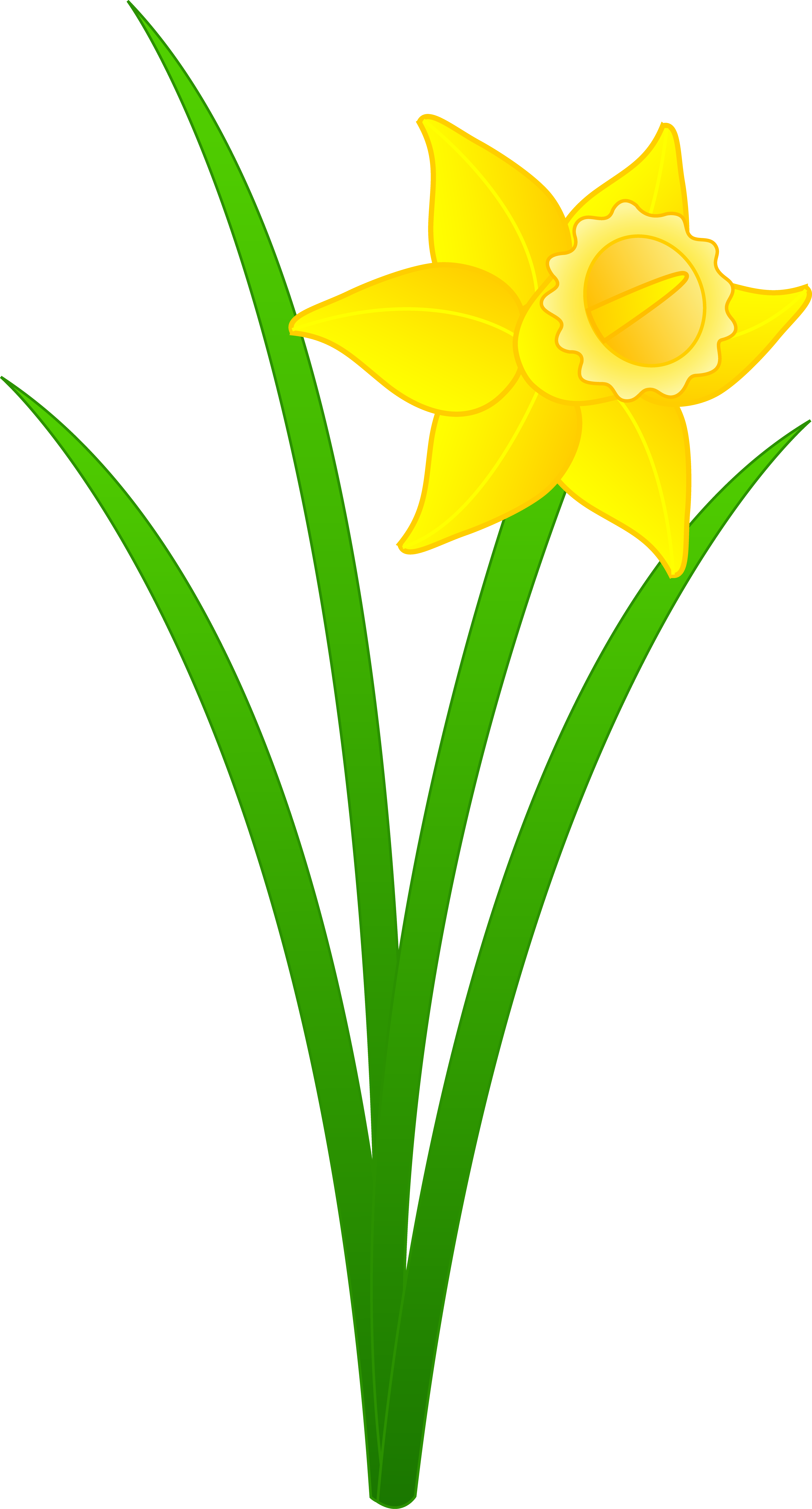 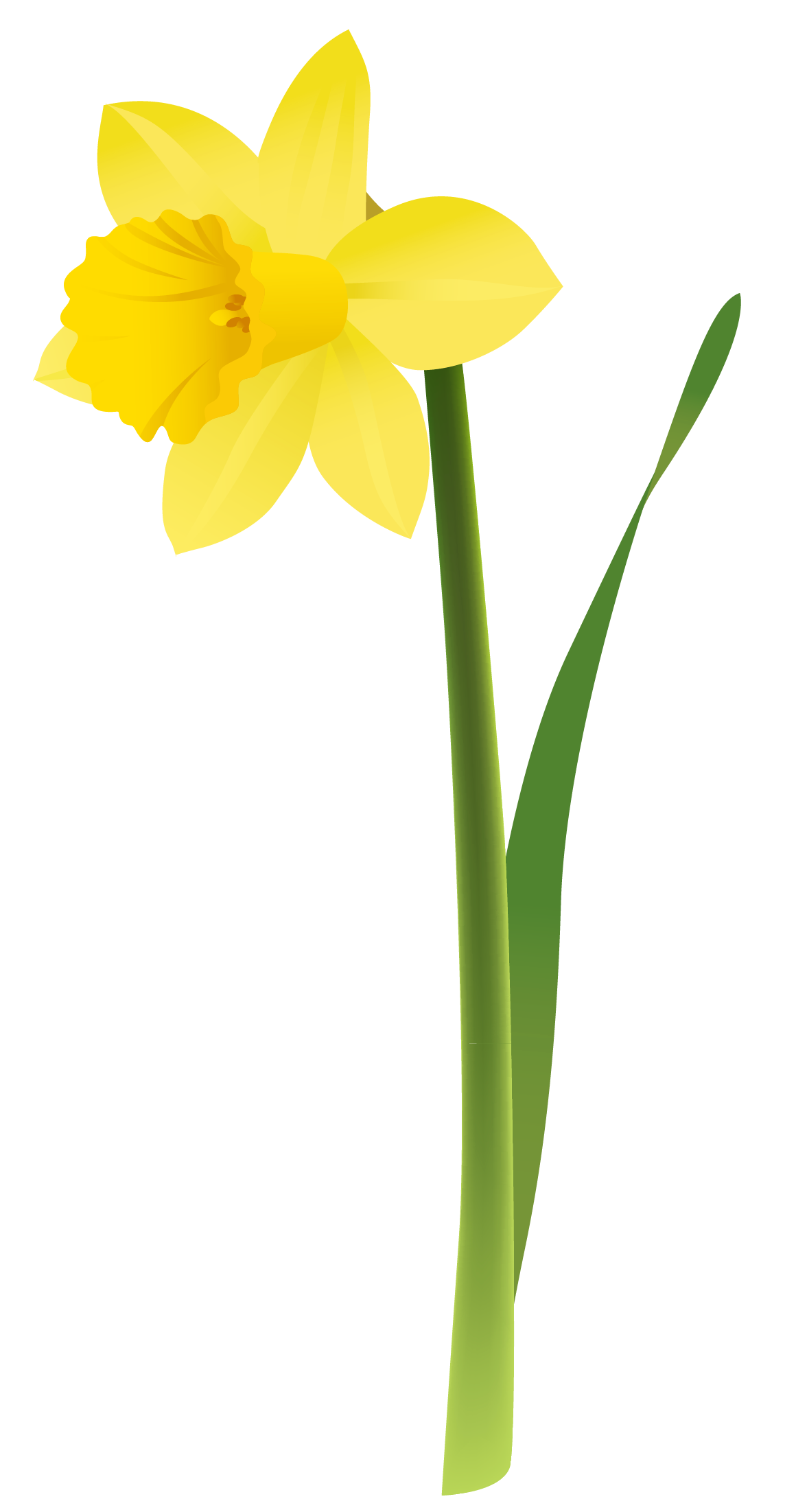 2  Strat Open PairsA/B/C              9:15Gentle DuplicateA/B/C             12:453   CCC Strat Open Prs A/B/C    12:300-300 Strat PairsA/B/C       6:30 pm4  Strat Open Pairs  A/B/C 10:30 – 2:00CCC Strat Open Pairs    A/B/C   7 pm5 Super Play  9:30     0-1500  CCC  Pairs A/B/C         12:30Where’s Waldo  CCCA/B/C Pairs  7pm6 Strat Open Pairs  A/B/C   9:15 0-500 Pairs A/B/C          12:457CCC Strat Open PairsA/B/C      12:30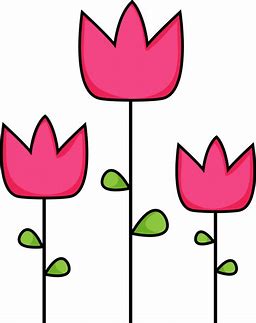 9 CCC Strat Open Prs    A/B/C    9:15 Gentle DuplicateA/B/C           12:45Student Play  6:3010  CCC Strat Open Prs A/B/C    12:300-300 Strat PairsA/B/C       6:30 pm11 CCC Strat Open Pairs   10:30 – 2:00CCC Strat Open Pairs    A/B/C   7 pm12 Super Play  9:30     0-1500 Strat Pairs A/B/C         12:30Where’s Waldo A/B/C Pairs  7pm13CCC Strat Open Prs  A/B/C   9:15 0-500 Pairs A/B/C          12:4514CCC Strat Open PairsA/B/C      12:30150-1000 Team Game      12:3016 Strat Open PairsA/B/C        9:15 amGentle DuplicateA/B/C          12:45Student Play  6:3017  Helen ShieldsRookie/MasterGame       12:300-300 Strat PairsA/B/C       6:30 pm18  Strat Open Pairs  A/B/C 10:30 – 2:00CCC Strat Open Pairs A/B/C      7 pm19 Super Play  9:30     0-1500 CCC Pairs A/B/C         12:30Where’s Waldo A/B/C Pairs  7pm20Strat Open Pairs  A/B/C   9:15 0-500 Pairs A/B/C          12:4521Happy BirthdayStrat Open PairsA/B/C 12:30Codiac 299’ers22Codiac299’ersWeekendRiverview,NB23 Strat Open PairsA/B/C        9:15 amCCC Gentle DuplicateA/B/C          12:45Student Play  6:3024 CCC Strat Open Prs A/B/C    12:30CCC 0-300 Strat Pairs  A/B/C   6:30 25  ACBL Wide Charity Game         10:30 – 2:00CCC Strat Open Pairs  A/B/C    7 pm26 Super Play  9:30     0-1500 Strat Pairs A/B/C         12:30Where’s Waldo A/B/C Pairs  7pm27CCC Strat Open Prs  A/B/C   9:15 0-500 Pairs A/B/C          12:4528 CCC Strat Open PairsA/B/C      12:30Don Cox SectionalIn Truro29Don Cox SectionalIn Truro30 Strat Open PairsA/B/C        9:15 amGentle DuplicateA/B/C          12:45Student Play  6:30